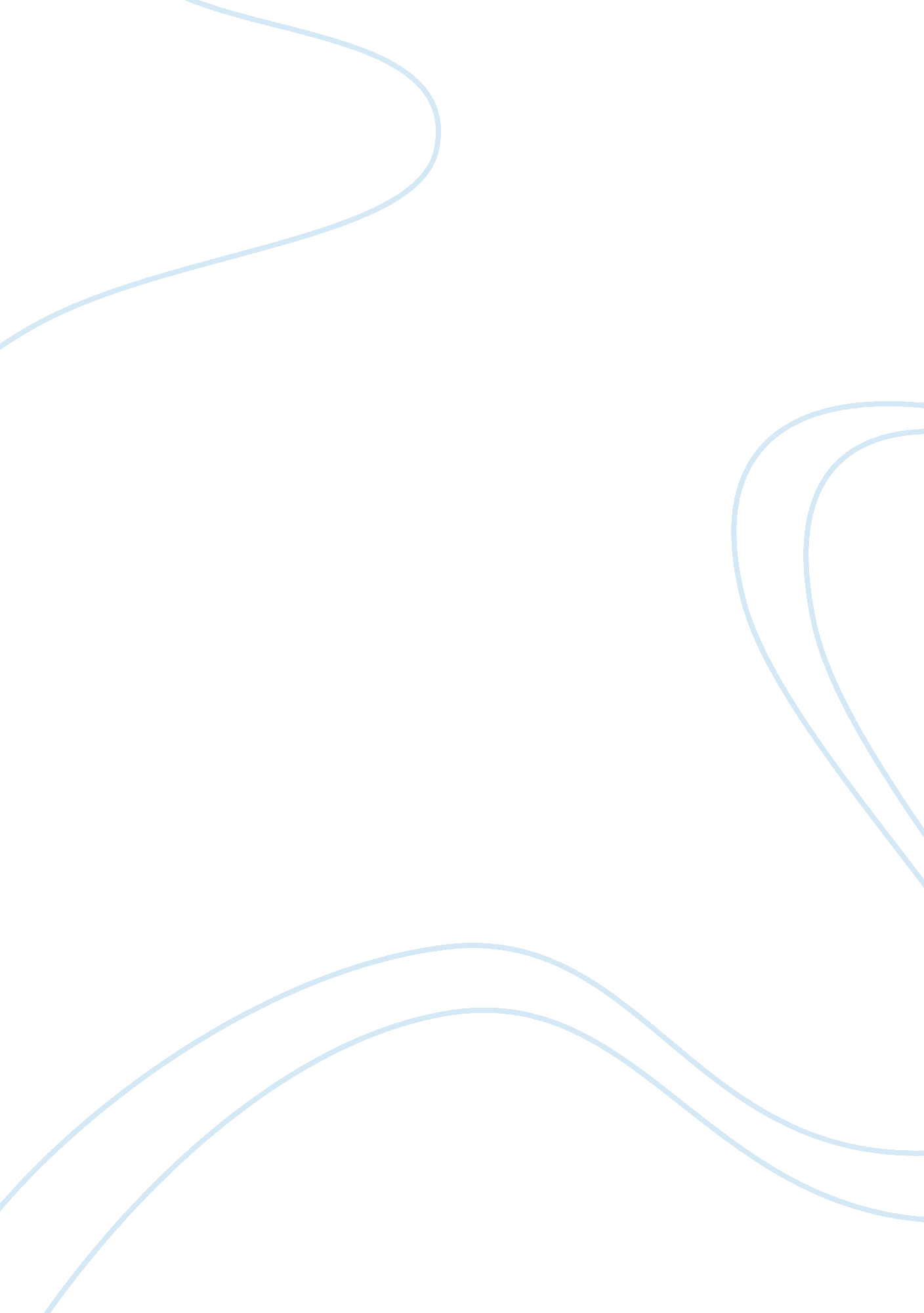 An insight you gained from a literacy event in schoolLinguistics, English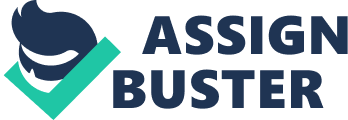 12 September An insight I gained from a literacy event in school One of the most beneficial literacy events in my whole school life was the one I went to when I was in sixth grade. This literacy event was directed at promoting reading among the young generation. It provided me with an in-sight to the significance of reading in general and reading History books in particular. 
The literacy event was organized by a research team. The team had conducted a research in which the intelligence quotient (IQ) of teenagers aged 13 years who read at least 500 words a day of any book, newspaper or journal in addition to their regular curriculum books with the IQ of teenagers of the same age that did not read. The research revealed a significant difference between the IQ level of both with the readers scoring much high on the scale on average as compared to the non-readers. The research, its statistics and findings were demonstrated on multimedia. After the demonstration, the researchers prescribed certain History books that the readers scoring the highest had been reading regularly. In an attempt to encourage the students, the books were being offered at 50 per cent discount at the school than the price at which they were available in the market. After that, we had a tea break and the event was over. 
This literacy event provided me with an in-sight to the importance of reading out of course in building up of the IQ level. I was thoroughly impressed to know how reading makes us intelligent. I made reading History books a regular part of my daily routine ever since. 